NOTICE OF CANCELLED MEETING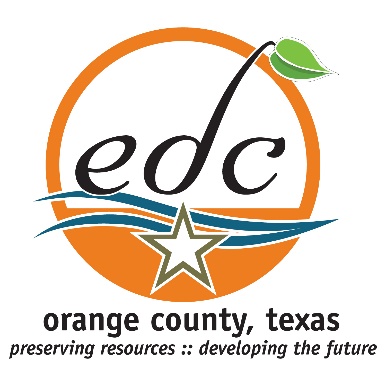                     BOARD OF DIRECTORS  of the    ORANGE COUNTY ECONOMIC      	   DEVELOPMENT CORPORATION       (“Governmental Body” of “Corporation”)THE STATE OF TEXASCOUNTY OF ORANGE	NOTICE IS HEREBY GIVEN THAT the regular meeting of the Board of Directors of the Orange County Economic Development Corporation set for Wednesday, September 9, 2020, at 10:00 a.m. is CANCELLED.   ECONOMIC DEVELOPMENT CORPORATION____________________________________		____________________Jessica Hill, CEcD, Executive Director			Date Posted